OpeningApproval of the agendaDocumentation (Annex A)Recap of previous discussionsPrevious TSAG meeting (TSAG-R2)Interim meetings (TD329)RestructuringWTSAWork ProgrammeLead SG reportsLiaison StatementsInterim activitiesAOBClosingAnnex A:
Allocation of documents____________________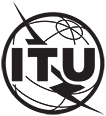 INTERNATIONAL TELECOMMUNICATION UNIONTELECOMMUNICATION
STANDARDIZATION SECTORSTUDY PERIOD 2022-2024INTERNATIONAL TELECOMMUNICATION UNIONTELECOMMUNICATION
STANDARDIZATION SECTORSTUDY PERIOD 2022-2024INTERNATIONAL TELECOMMUNICATION UNIONTELECOMMUNICATION
STANDARDIZATION SECTORSTUDY PERIOD 2022-2024INTERNATIONAL TELECOMMUNICATION UNIONTELECOMMUNICATION
STANDARDIZATION SECTORSTUDY PERIOD 2022-2024TSAG-TD322R1INTERNATIONAL TELECOMMUNICATION UNIONTELECOMMUNICATION
STANDARDIZATION SECTORSTUDY PERIOD 2022-2024INTERNATIONAL TELECOMMUNICATION UNIONTELECOMMUNICATION
STANDARDIZATION SECTORSTUDY PERIOD 2022-2024INTERNATIONAL TELECOMMUNICATION UNIONTELECOMMUNICATION
STANDARDIZATION SECTORSTUDY PERIOD 2022-2024INTERNATIONAL TELECOMMUNICATION UNIONTELECOMMUNICATION
STANDARDIZATION SECTORSTUDY PERIOD 2022-2024TSAGINTERNATIONAL TELECOMMUNICATION UNIONTELECOMMUNICATION
STANDARDIZATION SECTORSTUDY PERIOD 2022-2024INTERNATIONAL TELECOMMUNICATION UNIONTELECOMMUNICATION
STANDARDIZATION SECTORSTUDY PERIOD 2022-2024INTERNATIONAL TELECOMMUNICATION UNIONTELECOMMUNICATION
STANDARDIZATION SECTORSTUDY PERIOD 2022-2024INTERNATIONAL TELECOMMUNICATION UNIONTELECOMMUNICATION
STANDARDIZATION SECTORSTUDY PERIOD 2022-2024Original: EnglishQuestion(s):Question(s):Question(s):Question(s):N/AGeneva, 22-26 January 2024TDTDTDTDTDTDSource:Source:Source:Source:Rapporteur, RG-WPRRapporteur, RG-WPRTitle:Title:Title:Title:Agenda, document allocation and work plan for the Rapporteur Group on Work Programme and Restructuring, SG work, SG coordination (RG-WPR) (Geneva, 22-26 January 2024)Agenda, document allocation and work plan for the Rapporteur Group on Work Programme and Restructuring, SG work, SG coordination (RG-WPR) (Geneva, 22-26 January 2024)Contact:Contact:Contact:Ms Miho NAGANUMA
NEC Corporation
JapanMs Miho NAGANUMA
NEC Corporation
JapanTel:	+81 70 1000 7370
E-mail: m_naganuma@nec.com Contact:Contact:Mr Hiroshi Ota
TSB; Secretary TSAG/RG-WPRMr Hiroshi Ota
TSB; Secretary TSAG/RG-WPRMr Hiroshi Ota
TSB; Secretary TSAG/RG-WPRTel:	+41 22 730 6356
E-mail: hiroshi.ota@itu.intAbstract:This TD contains the draft agenda and document allocation for the sessions of the TSAG Rapporteur Group on RG-WPR during this TSAG meeting.ItemCategoryDoc#SourceTitleNotes2AdmTD322Rapporteur, RG-WPRAgenda, RG-WPRThis TD2AdmTD323Rapporteur, RG-WPRReport, RG-WPRReserved TD#4Recap of previous discussionsTSAG-R2TSAGReport of the second meeting of the Telecommunication Standardization Advisory Group (Geneva, 30 May - 2 June 2023)To note4Recap of previous discussionsTD329Rapporteur, RG-WPRProgress report from interim TSAG RG-WPR meetingsTo note5SG restructuringC58 (Rev.2)Algeria, Bahrain, Egypt, Iraq, Jordan, Kuwait, Morocco, Saudi Arabia, Somalia, Sudan, Tunisia, United Arab EmiratesRestructuring of Study GroupsTo review and discuss5SG restructuringC66Korea (Rep. of)Consideration for ITU-T Study Group RestructuringTo review and discuss5SG restructuringC78JapanProposal on ITU-T study group restructuringTo review and discuss6WTSATD374ITU-T SG3LS/i on SG3 preparation for WTSA-24 [from ITU-T SG3]To review, comment and note6WTSATD343ITU-T SG5LS/r on SG5 WTSA-24 preparations (reply to TSAG-LS18 and to TSAG-LS5) [from ITU-T SG5]To review, comment and note6WTSATD363ITU-T SG11LS/i on SG11 preparation for WTSA-24 [from ITU-T SG11]To review, comment and note6WTSATD357ITU-T SG12LS/i on WTSA-24 preparations in SG12 [from ITU-T SG12]To review, comment and note6WTSATD428ITU-T SG15LS/r on draft analysis of operational parts (resolves, instructs etc) of WTSA/PP/WTDC Resolutions (reply to TSAG-LS15) [from ITU-T SG15]To review, comment and note6WTSATD345ITU-T SG16LS/i on WTSA-24 preparations in SG16 [from ITU-T SG16]To review, comment and note6WTSATD458ITU-T SG17LS/i on ITU-T Study Group 17 draft REPORTs TO WTSA-24 - PART I - GENERAL, and Part II - QUESTIONS for the next study period (2025 - 2028) [from ITU-T SG17]To review, comment and note7Work ProgrammeC65Korea (Rep. of), KT Corporation (Korea (Rep. of))Encouraging TSAG to consider recommending ITU-T SGs to work on quantum-resistantTo review and discuss7Work ProgrammeTD347ITU-T SG2LS/r on the new work item ITU-T Q.TSCA which defines procedure for issuing digital certificates for signalling security (reply to SG11-LS62) [from ITU-T SG2]To review and discuss7Work ProgrammeTD367ITU-T SG11LS/r on the new work item ITU-T Q.TSCA which defines procedure for issuing digital certificates for signalling security (reply to SG2-LS64) [from ITU-T SG11]To review and discuss7Work ProgrammeTD461Ad hoc convenorChair's report of SG2/SG11 informal ad-hoc meeting on Q.TSCA (virtual, 9 January 2024)To review and discuss8Lead SG RepTD331ITU-T SG2ITU-T SG2 Lead Study Group ReportTo note8Lead SG RepTD332Chair, ITU-T Study Group 3ITU-T SG3 Lead Study Group ReportTo note8Lead SG RepTD333Chair, ITU-T Study Group 5ITU-T SG5 Lead Study Group ReportTo note8Lead SG RepTD334Chair, ITU-T Study Group 9ITU-T SG9 Lead Study Group reportTo note8Lead SG RepTD335Chair, ITU-T Study Group 11ITU-T SG11 Lead Study Group ReportTo note8Lead SG RepTD336Chair, ITU-T Study Group 12ITU-T SG12 Lead Study Group ReportTo note8Lead SG RepTD337Chair, ITU-T Study Group 13ITU-T SG13 Lead Study Group ReportTo note8Lead SG RepTD338Chair, ITU-T Study Group 15ITU-T SG15 Lead Study Group ReportTo note8Lead SG RepTD339ITU-T SG16ITU-T SG16 Lead Study Group ReportTo note8Lead SG RepTD340ITU-T SG17ITU-T SG17 Lead Study Group ReportTo note8Lead SG RepTD341ITU-T SG20LS/i on ITU-T SG20 Lead Study Group Report [from ITU-T SG20]To note9Liaison StatementsTD342ITU-T SG5LS/r on SMART Subsea Cables - Science Monitoring and Reliable Telecommunications (reply to TSAG-LS14R1) [from ITU-T SG5]To note9Liaison StatementsTD354ITU-T SG20LS/r on Telecommunication Management and OAM Project Plan (reply to SG2-LS61) [from ITU-T SG20]To note9Liaison StatementsTD358ITU-T SG12LS/i on deletion of P.862.[x] Recommendations [from ITU-T SG12]To note9Liaison StatementsTD370ITU-T SG13LS/i on SG13 activity ad-hoc on "Future ICT Evolution for emerging Web Era" [from ITU-T SG13]To note9Liaison StatementsTD371ITU-T SG13LS/i on the consent of draft new Recommendation ITU-T Y.3061 (ex Y.AN-Arch-fw) "Autonomous Networks - Architecture Framework" [from ITU-T SG13]To note9Liaison StatementsTD376ITU-T SG2LS/i on Telecommunication Management and OAM Project Plan [from ITU-T SG2]To note9Liaison StatementsTD402ITU-T SG15LS/i on the new version of the Access Network Transport (ANT) Standards Overview and Work Plan [from ITU-T SG15]To note9Liaison StatementsTD403ITU-T SG15LS/i on the new version of the Home Network Transport (HNT) Standards Overview and Work Plan [from ITU-T SG15]To note9Liaison StatementsTD407ITU-T SG15LS/i on OTNT Standardization Work Plan Issue 33 [from ITU-T SG15]To note9Liaison StatementsTD443Liaison officer to ISO/IEC JTC 1Liaison Report from ISO/IEC JTC 1 Plenary held in November 2023To note